UNIDADE CONCEDENTERazão Social:			CNPJ:Endereço:			Bairro:CEP:	Cidade:	          UF:	Fone:Supervisor:			Cargo:ESTAGIÁRIO(A)Nome :			Matrícula:Endereço:			Bairro:CEP:	Cidade:	          UF:	Fone:Curso de Licenciatura em Física Período do Estágio:__/__/____ a __/__/____		    Carga horária: AVALIAÇÃO FINAL DO ESTÁGIO PELO CENTRO DE CIÊNCIAS TECNOLÓGICASRepresentado pelo Professor Orientador: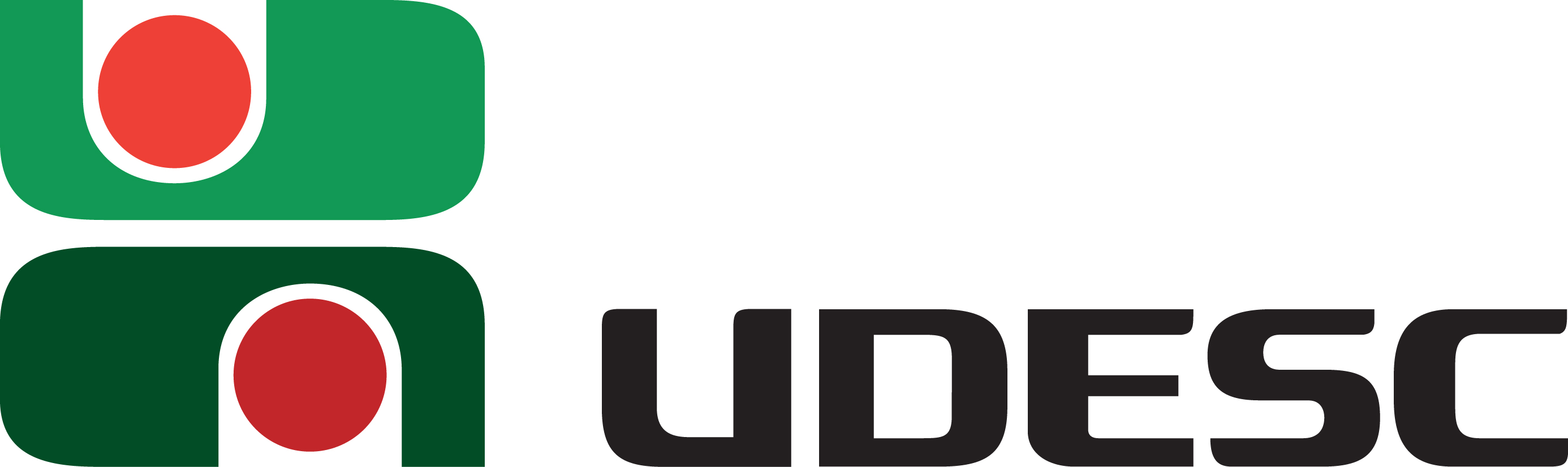 UNIVERSIDADE DO ESTADO DE SANTA CATARINA CENTRO DE CIÊNCIAS TECNOLÓGICAS AVALIAÇÃO FINAL DO ESTÁGIOCarimbo da EscolaCONCEITO FINALNOTAAssinatura do Professor OrientadorExcelente ( 10,0)Muito Bom ( 9,0)Bom ( 8,0)Regular ( 7,0)Reprovado ( 4,9)Joinville, ____de ________ de ______.